MCCA Parklands Branch would like to invite you to the following eventIn Recognition OfWeek of the Early Childhood Educator 2024andMCCA’s 50th AnniversaryBOWLING NIGHT!Friday May 10, 2024    6:30 pm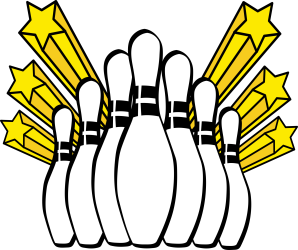 Parkway Lanes   1236 Main St. S.   DauphinCost: $10.00 per personALL STAFF ARE WELCOME – cooks, CCAs, ECEs, Directors, etc.(Note:  you do NOT have to be an MCCA member)Snacks and appetizers will be available throughout the evening in the banquet room, allowing for an opportunity to get together and reminisce.   Bowling (includes 2 games of bowling & shoe rental)[bowling prizes to be awarded to the FIRST 3 bowlers in EACH game that shoot a score totalling an exact “50” in any frame]  i.e.  2 (+9)=11 (+7)=18  (+9)=27 (+11)=38  (+7)=45 (+5)=50 in 7th frame could get a prize.  Watch your score and shout it out!Celebrate your years in child care:0-10 yrs wear a BLUE top;      11-20 yrs wear a GREEN top;	21-30 yrs wear a PURPLE top;	 	31-40 yrs wear a RED top	41-50 yrs wear a GOLD top*No outside food allowed.    *MLCC requires that ALL beverages must be purchased at the bar.You are responsible for purchasing all your own beverages.Please make cheques payable to MCCA Parklands Branch, PO Box 102, Dauphin., R7N 2T9ORETRANSFER:   florenceburdeny@gmail.comRegistration must be received by MAY 2, 2024Names_______________        Years in child careNames______________Years in child care